v     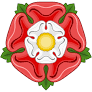 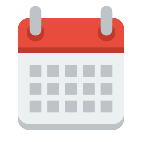 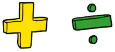 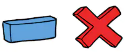 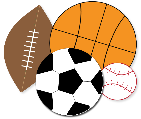 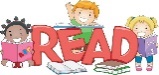 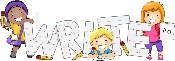 